Алгоритм работы заочной школы                                          Приложение 3Учащиеся 4-8 классов школ Карагандинской области, обучающиеся в заочной школе, в течение года обязаны пройти  2 зачетных тура: 1.	очный тур2.	заочный турОчные туры проводятся в январе (эссе) и мае (тестирование).В заочном туре в течение года учащиеся должны выполнить и сдать  7 текущих заданий по предметам.По результатам двух зачетных туров особо отличившиеся школьники приглашаются на профильный летний лагерь.Порядок выполнения заданий.Заочный тур: Схема сбор и рассылка заданий 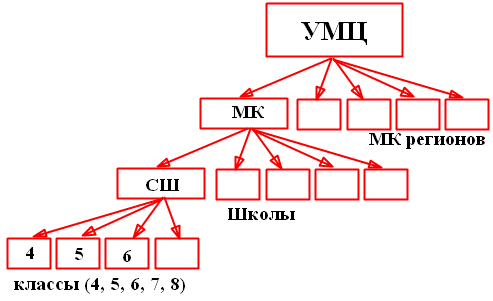 Очный тур:Проведение профильного летнего лагеряОсобо отличившиеся школьники приглашаются на профильный летний лагерь  в г.Караганды.  Занятия будут  проведены  по следующим предметам : казахский язык ,русский язык,  математика, физика,  биология, история Казахстана  для 4 – 8 классов.Одна из главных задач профильного летнего лагеря  - формирование у учащихся представления о современной науке, создание условий для  творческой работы школьников, развитие склонностей и способностей учащихся к освоению отдельных предметов на творческом уровне.Школьникам будут предложены задачи по материалам предметных олимпиад и тестирование с участием творчески работающих учителей.Летний профильный  лагерь будет проводиться на базе СШИ в период с 8-13 июня. (заезд в г. Караганды 8 июня, отъезд- 13 июня).№ДатаФорма работыСодержание работыОтветственный110.09-20.09Подготовка заданий первого тура ЗШЗадания учебных туров4 - 5  класс Математика+ логикаказ. яз  ( с каз. яз. об.)русс.яз ( с рус.яз об.)6  класс    Математика+логикаказ. яз ( с каз. яз. об.)русс.яз ( с рус.яз об.)биология7-8  класс    Математика+логикаказ. яз ( с каз. яз. об.)русс.яз ( с рус.яз об.)физикабиологияистория КазахстанаПодготовка заданий ЗШ учителями СШИ:СШИ «Мурагер» - 4 класс (все предметы с русским яз. обучения)СШИ им. Н. Нурмакова - 4 класс (все предметы с казахским яз. обучения)СШИ «Дарын» - 5, 7, 8  класс (все предметы с русским яз. обучения)СШИ №7 им.Жамбыла - 5, 7, 8 класс (все предметы с казахским яз. обучения)КТЛ г. Караганды (мальч.) - 6 класс (все предметы с казахским яз. обучения)КТЛ г. Караганды (дев) - 6 класс (все предметы с русским яз. обучения)Сулейманова Г.О.Учителя СШИ21 тур- 25 сентября2 тур- 24 октября3 тур- 21 ноября 4 тур- 22 декабря5 тур- 22 января6 тур- 23 февраля7 тур- 19 мартаСбор заданий ЗШ 1 тураСдаются задания учителями СШИ:СШИ «Мурагер»-4 класс(все предметы с русским яз. обучения)СШИим. Н.Нурмакова -4 класс(все предметы с казахским яз. обучения)СШИ«Дарын» -5,7,8  класс(все предметы с русским яз. обучения)СШИ №7 им.Жамбыла-5,7,8класс(все предметы с казахским яз. обучения)КТЛ г. Караганды(мальч.)-6 класс(все предметы с казахским яз. обучения)КТЛ г. Караганды(дев) - 6 класс(все предметы с русским яз. обучения)Сулейманова Г.О.Учителя СШИ31 тур- 3 октября2 тур- 3 ноября3 тур- 3 декабря4 тур- 2 января5 тур- 3 февраля6 тур- 3 марта7 тур- 3 апреляФормируются пакеты заданий(по классам)4 - 5  класс Математика+ логикаказ. яз  ( с каз. яз. об.)русс.яз ( с рус.яз об.)6  класс    Математика+логикаказ. яз ( с каз. яз. об.)русс.яз ( с рус.яз об.)биология7-8  класс    Математика+логикаказ. яз ( с каз. яз. об.)русс.яз ( с рус.яз об.)физикабиологияистория КазахстанаСулейманова Г.О.Калинина О.Ю.Мураткызы Г.М.Тукбаева З.Е.Калекина Б.А.41 тур-7 октября УМЦ2 тур- 6 ноября УМЦ3 тур- 5 декабря УМЦ4 тур-6 января УМЦ5 тур-6 февраля УМЦ6 тур- 6 марта УМЦ7 тур- 6 апреля УМЦРассылка заданий каждого тура Рассылка заданий по рай/горОО согласно спискам учащихся.Позже указанного времени работы выдаваться не будут.Сулейманова Г.О.Методисты рай/горОО51 тур-8 октября МК2 тур- 7 ноября МК3 тур- 8 декабря МК4 тур-8 января МК5 тур-9 февраля МК6 тур- 9 марта МК7 тур- 8 апреля МКРассылка заданий каждого тураРассылка заданий по школам согласно спискам учащихся.Необходимо строго соблюдать сроки выдачи заданий.Методисты рай/горОО61 тур - 6-8 октября2 тур- 6-7 ноября 3 тур- 5-8 декабря 4 тур- 6-8 января 5 тур- 6-9 февраля6 тур- 6-9 марта7 тур- 6-8 апреляКонтроль за Рассылкой заданий по школам согласно спискам учащихсяСулейманова Г.О.710.09-20.09- 1 тур10.10-20.10- 2 тур10.11-20.11- 3 тур10.12-20.12- 4 тур10.01-20.01- 5 тур10.02-20.02- 6 тур10.03-20.03- 7 турВыполнение заданий учащимисяУчащимся школ необходимо выполнить задания ЗШ в установленные сроки. Позже указанного времени работы приниматься не будут.10.10-20.10- 2 тур10.11-20.11- 3 тур10.12-20.12- 4 тур10.01-20.01- 5 тур10.02-20.02- 6 тур10.03-20.03- 7 турПодготовка заданий следующего заочного тура ЗШ:Задания учебных туров4 - 5  класс Математика+ логикаказ. яз  ( с каз. яз. об.)русс.яз ( с рус.яз об.)6  класс    Математика+логикаказ. яз ( с каз. яз. об.)русс.яз ( с рус.яз об.)биология7-8  класс    Математика+логикаказ. яз ( с каз. яз. об.)русс.яз ( с рус.яз об.)физикабиологияистория КазахстанаСдаются задания учителями СШИ:СШИ «Мурагер»-4 класс(все предметы с русским яз. обучения)СШИим. Н.Нурмакова -4 класс(все предметы с казахским яз. обучения)СШИ«Дарын» -5,7,8  класс(все предметы с русским яз. обучения)СШИ №7 им.Жамбыла-5,7,8класс(все предметы с казахским яз. обучения)КТЛ г. Караганды(мальч.)-6 класс(все предметы с казахским яз. обучения)КТЛ г. Караганды(дев) - 6 класс(все предметы с русским яз. обучения)Сулейманова Г.О.Учителя СШИ81 тур- 7 ноября2 тур- 8 декабря3 тур- 7 января4 тур- 9 февраля5 тур- 9 марта6 тур- 7 апреля7 тур- 7 маяСдача выполненных работСбор выполненных заданий по школам согласно спискам учащихся.Пакеты заданий от школ по классам передаются в рай/горОО.Необходимо строго соблюдать сроки сдачи заданий.Методисты рай/горОО91 тур- 10 ноября2 тур- 9 декабря3 тур- 9 января4 тур- 10 февраля5 тур- 10 марта6 тур- 9 апреля7 тур- 8 маяПересылка выполненных заданий учащихся В УМЦПакеты заданий необходимо распределить по школам и классам.Позже указанного времени работы приниматься не будут.Сулейманова Г.ОМетодисты рай/горОО101 тур- 11 ноября2 тур- 11 декабря3 тур- 12 января4 тур- 11 февраля5 тур- 11 марта6 тур- 12 апреля7 тур- 11 маяФормирование пакетов выполненных заданий для СШИМетодистами УМЦ формируются пакеты заданий для учителей СШИ по классам и языку обучения.Сулейманова Г.О.Калинина О.Ю. – 8 классМураткызы Г.М. – 7 классТукбаева З.Е. – 6 классКалекина Б.А. – 4-5 класс111 тур- 12 ноября2 тур- 12 декабря3 тур- 12 января4 тур- 12 февраля5 тур- 12 марта6 тур- 13 апреля7 тур- 12 маяРассылка пакетов выполненных заданий по СШИМатериалы передаются СШИ с 15.00 до 17.00 в указанные дни.Сулейманова Г.О.Зам. директора по УВР СШИ121 тур- с 13 по 17 ноября2 тур- с 13 по 17 декабря3 тур- с 13 по 16 января4 тур- с 13 по 17 февраля5 тур- с 13 по 17 марта6 тур- с 14 по 17 апреля7 тур- с 13 по 18 маяПроверка заданий, анализ, мониторинг уровня обучения:Задания учебных туров4 - 5  класс Математика+ логикаказ. яз  ( с каз. яз. об.)русс.яз ( с рус.яз об.)6  класс    Математика+логикаказ. яз ( с каз. яз. об.)русс.яз ( с рус.яз об.)биология7-8  класс    Математика+логикаказ. яз ( с каз. яз. об.)русс.яз ( с рус.яз об.)физикабиологияистория КазахстанаПроверяются задания учителями СШИ:СШИ «Мурагер»-4 класс(все предметы с русским яз. обучения)СШИим. Н.Нурмакова -4 класс(все предметы с казахским яз. обучения)СШИ«Дарын» -5,7,8  класс(все предметы с русским яз. обучения)СШИ №7 им.Жамбыла-5,7,8класс(все предметы с казахским яз. обучения)КТЛ г. Караганды(мальч.)-6 класс(все предметы с казахским яз. обучения)КТЛ г. Караганды(дев) - 6 класс(все предметы с русским яз. обучения)Сулейманова Г.ОУчителя СШИ131 тур- 18 ноября2 тур- 18 декабря3 тур- 17 января4 тур- 18 февраля5 тур- 18 марта6 тур- 18 апреля7 тур- 19 маяСбор результатов проверки, анализ, мониторинг уровня обучения:Результаты проверки сдаются с 15.00 до 17.00 в указанные дни.После сдачи результатов СШИ проводится анализ работы и мониторинг уровня обучения.Нарушение сроков недопустимо.Сулейманова Г.ОЗам. директора по УВР СШИ141 тур- 19 ноября2 тур- 19 декабря3 тур- 19 января4 тур- 19 февраля5 тур- 19 марта6 тур- 20 апреля7 тур- 20 маяФормирование пакетов с результатами учащихсяМетодистами УМЦ формируются пакеты результатов по регионам, по школам и по классам.Сулейманова Г.ОКалинина О.Ю. – 8 классМураткызы Г.М. – 7 классТукбаева З.Е. – 6 классКалекина Б.А. – 4-5 класс151 тур- 24 ноября2 тур- 23 декабря3 тур- 23 января4 тур- 23 февраля5 тур- 20 марта6 тур- 23 апреля7 тур- 23 маяРассылка результатов после проверки заданийРассылка результатов по рай/горОО согласно спискам учащихся.Позже указанного времени результаты выдаваться не будут.Сулейманова Г.ОМетодисты рай/горОО16До 29 маяОпределение учащихся, успешно прошедших обучение в ЗШКожахметова Г.Ш.Абдикерова Б.Х.Сулейманова Г.О.Директора СШИ17До 30 маяПриглашение учащихся, успешно прошедших обучение в ЗШ в летний лагерь при СШИКожахметова Г.Ш.Абдикерова Б.Х.Сулейманова Г.О.Директора СШИ№ДатаФорма работыПодготовка и проверка заданииОтветственный1 До 01.12. 14г.Разработка тематики эссе для учащихся  I очного тура ЗШПодготовка тематики эссе по классам учителями СШИ:СШИ «Мурагер»-4 класс (все предметы с русским яз. обучения)СШИ им. Н.Нурмакова -4 класс (все предметы с казахским яз. обучения)СШИ«Дарын» - 5, 7, 8  класс (все предметы с русским яз. обучения)СШИ №7 им. Жамбыла-5, 7, 8 класс (все предметы с казахским яз. обучения)КТЛ г. Караганды (мальч.) - 6 класс (все предметы с казахским яз. обучения)КТЛ г. Караганды (дев) - 6 класс (все предметы с русским яз. обучения)Сулейманова Г.О.Учителя СШИ29 январяПроведение 1 очного тура (эссе)Сулейманова Г.ОМетодисты рай/горООУчителя СШИ3С 10 по 20 январяПроверка работ.Проверяются эссе учителями СШИ:СШИ «Мурагер» - 4 класс (все предметы с русским яз. обучения)СШИим. Н.Нурмакова - 4 класс (все предметы с казахским яз. обучения)СШИ«Дарын» - 5, 7, 8  класс (все предметы с русским яз. обучения)СШИ №7 им. Жамбыла - 5, 7, 8 класс (все предметы с казахским яз. обучения)КТЛ г. Караганды (мальч.) - 6 класс (все предметы с казахским яз. обучения)КТЛ г. Караганды (дев) - 6 класс (все предметы с русским яз. обучения)Сулейманова Г.ОУчителя СШИ421 январяФормирование пакетов с результатами учащихсяСулейманова Г.ОМетодисты УМЦ523 январяРассылка результатов после проверки эссеСулейманова Г.ОМетодисты рай/горОО6До 01.04. 15г.Подготовка заданий  II очного тура ЗШПодготовка тестовых заданий по классам учителями СШИ:СШИ «Мурагер» - 4 класс (все предметы с русским яз. обучения)СШИим. Н.Нурмакова - 4 класс (все предметы с казахским яз. обучения)СШИ«Дарын» - 5, 7, 8  класс (все предметы с русским яз. обучения)СШИ №7 им. Жамбыла - 5, 7, 8 класс (все предметы с казахским яз. обучения)КТЛ г. Караганды (мальч.) - 6 класс (все предметы с казахским яз. обучения)КТЛ г. Караганды (дев) - 6 класс (все предметы с русским яз. обучения)Сулейманова Г.О.Учителя СШИ722 маяТестирование учащихсяСШИ «Мурагер»-4 классСШИим. Н.Нурмакова -4 классСШИ«Дарын» -5,7,8  классСШИ №7 им.Жамбыла-5,7,8классКТЛ г. Караганды(мальч.)-6 классКТЛ г. Караганды(дев) - 6 классСулейманова Г.ОМетодисты рай/горООУчителя СШИ8С 23 по 26 маяПроверка тестовых заданий, анализ, мониторинг уровня обученияПроверяются задания учителями СШИ:СШИ «Мурагер» - 4 класс (все предметы с русским яз. обучения)СШИим. Н.Нурмакова - 4 класс (все предметы с казахским яз. обучения)СШИ«Дарын» - 5, 7, 8  класс (все предметы с русским яз. обучения)СШИ №7 им. Жамбыла - 5, 7, 8 класс (все предметы с казахским яз. обучения)КТЛ г. Караганды (мальч.) - 6 класс (все предметы с казахским яз. обучения)КТЛ г. Караганды (дев) - 6 класс (все предметы с русским яз. обучения)Сулейманова Г.ОУчителя СШИ927 маяФормирование пакетов с результатами учащихсяСулейманова Г.ОМетодисты УМЦ1027-28 маяРассылка результатов после проверки заданийСулейманова Г.ОМетодисты рай/горОО